National Environmental Assessment Reporting System (NEARS)In spring 2017, a letter was sent to LBOHs by the Food Protection Program (FPP) requesting voluntary involvement in the CDC's NEARS program which is a nationwide surveillance system designed to capture environmental assessment data from foodborne illness outbreak investigations. Participating in NEARS can greatly assist Massachusetts and other states to prevent foodborne illness outbreaks. The NEARS data can be used to: Identify environmental causes of outbreaks. Take follow-up action to reduce or prevent future foodborne illness outbreaks. Evaluate food safety programs and make improvements based on established guidelines. Develop or modify program policies or regulations. Focus limited program resources on actions with the highest impact. The CDC and national food safety partners recommend that all food safety programs use NEARS to improve food safety nationally. Environmental assessment data provided by LBOHs is critical to prevent and reduce future outbreaks. The CDC and its national food safety partners will use NEARS to analyze standardized data to understand how and why outbreaks occur, and share findings or recommend actions to better respond to outbreaks and prevent future ones.Regulatory agencies, such as the FDA, can use information from NEARS to develop intervention strategies and to recommend regulations, such as updates to the Food Code. Food safety programs use this information during outbreak investigations, and on a daily basis, for issuing permits and inspecting restaurants and other facilities. The LBOH role in NEARS will be to complete the attached NEARS Parts I-IV, but ONLY IN THE EVENT OF AN OUTBREAK. The Food Protection Program will provide technical assistance to complete this form. Additional information about the NEARS program can be found at https://www.cdc.gov/nceh/ehs/nears/NEARS Part I: Establishment DescriptionCollector’s Name:                          		Establishment:	             	 	Date: NEARS Part II: Manager InterviewCollector’s Name: 					Establishment: NEARS Part III: Establishment Observations
Collector’s Name:					Establishment: 	NEARS Part IV: Suspected/Confirmed FoodsComplete part IV for each suspected or confirmed food if applicable (i.e. use multiple copies of Part IV to record each suspected or confirmed food). If the suspected or confirmed food is a multi-ingredient item, please provide information for each ingredient on additional sheets provided. Contact the Food Protection Program with any questions.Suspected or confirmed multi-ingredient/food vehicle if more than one1. Date the establishment was identified for an environmental assessment: 2. Date first contact with the establishment management: 
3. Number of visits to the establishment to complete this environmental assessment: 4. Number of contacts with the establishment other than visits (for example, phone calls, phone interviews with staff, faxes, etc.) to complete this environmental assessment: 5. Facility type:6. How many critical violations/priority items/priority foundation items were noted during the last routine inspection? 6a. Mark any of the following observed during the last routine inspection.7. Was a translator needed to communicate with the kitchen manager during the environmental assessment? Yes     No (if No, skip to #8)    a. Was a translator used to communicate with the kitchen manager?  Yes     No8. Was a translator needed to communicate with the food workers during the environmental assessment?Yes     No (if No, skip to #9)    a. Was a translator used to communicate with the food workers?  Yes     No9. Establishment type (select one): 10. Do customers have direct access to unpackaged food such as a buffet line or salad bar in this establishment?Yes    No11. Does the establishment serve raw or undercooked animal products (ex: oysters, shell eggs) in any menu item? Yes     No (If No, skip to #12)a. Is a consumer advisory regarding the risk of consuming raw or undercooked animal products provided (ex: on the menu, on a sign)? Yes     No (If No, skip to #12)b. Where is the consumer advisory located?  
On a sign   On menu footnote   On menu in item description   Other: 12. Which of the options below best describes the menu for the establishment?American   Chinese   French   Italian   Japanese   Mediterranean/Middle Eastern  Mexican  Thai   
Other: Establishment—General1. Please make note of how many minutes it takes to complete this section -Manager Interview: 
2. Date the manager interview was conducted. 3. Is this an independent establishment or a chain establishment?  Independent    Chain   Unsure   Refused4. Approximately how many meals are served here daily? Meals can be estimated using number of customers served or ticket orders.  Number of meals served daily (give number)                               Refused    Unsure5. What is the establishment’s busiest day, in terms of number of meals served? (Select one) Based on the manager’s response, only mark ONE day. If the manager responds that two or more days are the busiest days, reframe the question to ask if the manager had to choose just one day as the busiest, which would it be?Monday     Tuesday	Wednesday	Thursday      Friday	    Saturday	Sunday     Refused     Unsure6. Are any foods prepared or partially prepared at a commissary or any other location? Yes        No    Unsure     Refused7. Other than daily specials, when was the last time food items were added to your menu(s)? No changes to menu items have occurred    In the last WEEK    In the last MONTH   More than a month ago   Unsure     RefusedQuestions about the Kitchen ManagersRead the following aloud for managers: The next few questions focus on kitchen managers. As I read the following questions, please keep in mind that we are asking about managers who have control over the kitchen area or back of the house.8. Approximately how long have you been employed as a kitchen manager in this establishment? Less than 6 mo.   6 mo – less than 1 yr.    1 yr – less than 2 yr.   2 yr – less than 4 yr.    4 yr – less than 6 yr.                        6 yr – less than 8 yr.   8 yr – less than 10 yr.   10 yr or more      Refused        Unsure
9. Approximately how long have you worked as a kitchen manager? The response should include the time the person has worked as a kitchen manager at the current establishment and any other food service establishments before the current one. 
Less than 6 mo.   6 mo – less than 1 yr.    1 yr – less than 2 yr.   2 yr – less than 4 yr.    4 yr – less than 6 yr.                        6 yr – less than 8 yr.   8 yr – less than 10 yr.   10 yr or more      Refused        Unsure
10. How many kitchen managers, including you, are currently employed in this establishment? If you are not sure, use your best guess.Number of managers (give number – please do not write “all”)   Unsure     Refused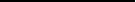 Read the following aloud for managers: The next few questions focus on the language-related knowledge and skills of all kitchen managers in your establishment. Please think about your language abilities and those of other kitchen managers in this establishment. For these questions, fluent means able to clearly, easily, and readily understand and communicate verbal messages in the language specified. If a manager is bilingual or trilingual please tell me all languages they speak fluently. For these questions, please make your best estimate if you do not know the exact answer.11. What language(s) do you and other managers in this establishment speak fluently? English   Spanish   French   Chinese (any dialect)   Japanese     Other 12. What languages do you and other managers speak at work? English   Spanish   French   Chinese (any dialect)   Japanese     Other Read the following aloud for managers:The next few questions ask about kitchen manager food safety training and certification.13. Do any kitchen managers receive food safety training? This training can be a course or a class, or it can be training that occurs on the job.Yes   No (If No, skip to 14)   Unsure (If Unsure, skip to 14)   Refused (If Refused skip to 14) a. How many kitchen managers have had food safety training? If you aren’t sure, use your best guess. Number of managers (give number – please do not write “all”)     Unsure     Refusedb. What type of food safety training do kitchen managers (you) receive? Is it on-the-job, a class or a course, or a class or course from an ANSI accredited program, such as ServSafe? It could be any or all of these. (Check all that apply)

 A class / course taken at a university, community college, or culinary school or other educational institution. (Any training conducted by a university, community college, culinary school, health department or similar entity.)
 A class or course from an ANSI accredited program that leads to taking an exam. These programs include National Restaurant Association’s ServSafe, National Registry of Food Safety Professionals, Prometric, 360 Training, AboveTraining/ StateFoodSafety.com, and the Always Food Safe Company. On-the-job training (Any training conducted by the establishment or corporate office. It might entail posting instructions or material in the establishment, viewing videos, computer-based training taken in the establishment or sending employees to a corporate kitchen for training.)Read the following aloud for managers:The next few questions ask about kitchen manager food safety certification where you receive a certificate upon completion of the training course.14. Are any kitchen managers, including you, food safety certified?Yes   No (If No, skip to 15)       Unsure (If Unsure, skip to 15)       Refused (If Refused, skip to 15) a. How many kitchen managers in this establishment, including yourself, are food safety certified by an ANSI accredited program? These include National Restaurant Association’s ServSafe, National Registry of Food Safety Professionals, Prometric, 360 Training, AboveTraining/ StateFoodSafety.com, and The Always Food Safe Company. If you aren’t sure, use your best guess.Number of managers (give number – please do not write “all”)    Unsure     Refusedb. How often is a certified kitchen manager present during hours of operation? Is it all of the time, most of the time, some of the time, rarely, or none of the time?
All of the time     Most of the time      Some of the time      Rarely       None of the time     Unsure         Refused 
15. Does this establishment require that kitchen managers have a food safety certification?Yes   No  Unsure   Refused Questions about Food Workers16. How many food workers do you have? If you do not know the exact number, an estimate will be fine. Number of workers (give number – please do not write “all”)  Unsure     Refused
a.  What language do food workers in this establishment speak fluently? (Check all that apply)English   Spanish   French   Chinese (any dialect)   Japanese     Other   b. What languages do food workers speak at work (Check all that apply)English   Spanish   French   Chinese (any dialect)   Japanese     Other    c. Do any food workers receive food safety training? This training can be a course or a class, or it can be training that occurs on the job. Yes   No (If No, skip to 17)  Unsure (Is Unsure, skip to 17)   Refused (If Refused, skip to 17)c1. How many food workers have had food safety training? Please make your best estimate if you do not know the exact number. Number of workers (give number – please do not write “all”)  Unsure     Refusedc2. What type of food safety training do food workers receive? (Check all that apply) A class / course taken at a university, community college, or culinary school or other educational institution. (Any training conducted by a university, community college, culinary school, health department or similar entity.)
 A class or course from an ANSI accredited program that leads to taking an exam. These programs include National Restaurant Association’s ServSafe, National Registry of Food Safety Professionals, Prometric, 360 Training, AboveTraining/ StateFoodSafety.com, and The Always Food Safe Company LLC. On-the-job training (Any training conducted by the establishment or corporate office. It might entail posting instructions or material in the establishment, viewing videos, computer-based training taken in the establishment or sending employees to a corporate kitchen for training.)Questions about PolicyRead the following aloud for managers:Now I’m going to ask you some questions about policies you have in this establishment. Food safety policies can be verbal and part of on-the-job or other type of training or they may be written documents that state the policy.17. Does this establishment have a cleaning policy or schedule for:a. Cutting boards?b. Food slicers?c. Food preparation tables?d. Frequency touched customer surfaces like menus, tables, and condiments?18. Does this establishment have a policy for disposable glove use? 19. Does this establishment have a policy for cleaning up after someone has vomited or had diarrhea in the establishment?  Yes        No          Unsure          Refuseda. Is this policy written? Yes  No   Unsure    RefusedQuestions about Food TemperaturesRead the following aloud for managers:The next few questions refer to actual food temperatures, not the ambient temperatures where food is stored. The questions refer to temperatures taken using a thermometer.20. Does this establishment have a policy to take the temperature of any incoming food products? Yes        No          Unsure          Refused 21. Excluding incoming products, does this establishment have a policy to take food temperatures? Yes        No          Unsure          Refused Questions about Employee Health PoliciesRead the following aloud for managers:Now I’d like to ask you a few questions about worker health policies. Again, I am asking about policies that apply to staff who primarily work with food—not staff who have no or very limited food handling responsibilities.22. When food workers say they are ill, do you typically ask if they are experiencing certain symptoms? This question describes whether or not employees are specifically asked about their symptoms (for example, vomiting, diarrhea, fever, etc.). Sometimes employees may volunteer this information, but this question is very specific to the manager asking employees about specific symptoms. Yes        No          Unsure          Refused 23. Does this establishment have a policy or procedure that requires food workers to tell a manager when they are ill?24. Does this establishment have a policy or procedure to restrict or exclude ill workers from working? By restrict I mean the worker can work, but is not allowed to handle food, and by exclude I mean the worker does not work at all. Read the following aloud for managers:The next few questions focus on the food worker and manager sick leave policy. As I read the following questions, please keep in mind that we are asking about managers who have control over the kitchen area or back of the house and food workers who are employees that work in the kitchen.25. Do any kitchen managers (including you) ever get paid when they miss work because they are ill? 26. Do any food workers ever get paid when work is missed because they are ill? 27. Have any practices or policies changed since you were first notified about a potential problem in your restaurant?End of Manager Interview – Please return to Question 1 to record timeEstablishment—General Observations1. Please make note of how many minutes it takes to complete this section – General Observations: 
2. Date the observations were initiated: 3. How many hand sinks are in or adjacent to the employee restrooms? a. Is warm water (minimum 100ºF) available at all employee restroom hand sinks? Yes  No (Specify # without) b. Is soap available at (or near) all employee restroom hand sinks? Yes  No (Specify # without) c. Are paper or cloth drying towels or electric hand dryers available at (or near) all employee restroom hand sinks? Yes  No (Specify # without) 	4. How many hand sinks are located in the work area(s)? a. Is warm water (minimum 100ºF) available at all hand sinks in the work area? Yes  No (Specify # without) 
b. Is soap available at (or near) all hand sinks in the work area? Yes  No (Specify # without) c. Are paper or cloth drying towels available at (or near) all hand sinks in the work area? Yes  No (Specify # without) 	5. Are food workers observed washing their hands using water, soap, appropriate drying methods and for the appropriate amount of time?      Yes          No
6. How many cold storage units are in the establishment? 

a. Which types of units do you observe? (Check all that apply)Reach in    Walk-in    Self-Serve / Salad Bar    Open-top units     Other 
7. Are any foods observed in cold holding?  8. Which of the following practices, if any, are observed during this visit? (Check all that apply)9. Is there a supply of disposable gloves available in the establishment?      Yes          No
10. Are there records to indicate that the temperatures of incoming ingredients are being taken and recorded?             Yes          No            N/A11. Are there records to indicate that the temperatures of foods, excluding incoming ingredients, are being taken and recorded?          Yes          No            N/A12. Is there any evidence of direct cross contamination of raw animal products with ready-to-eat foods?13. Is there any evidence of cooling of hot foods observed in this establishment?14. Are any foods observed in hot holding?15. Are any foods observed during cooking?16. Are there any thermometers observed in food preparation areas to measure internal food temperatures?17. Are any of these items observed for cleaning and sanitizing food contact surfaces and in-place equipment? (Check all that apply)18. Which of the following methods does the establishment use to clean dishes, utensils, or other food equipment that is not cleaned in place? (Check all that apply)
Mechanical washing machinea.  Does the wash cycle reach the temperatures recommended for the mechanical washing machine?Yes  No  Mechanical washing not occurringb. How is sanitization achieved?Manual Washingc. What type of sink is used for manual washing? (Check all that apply)3-Compartment        2-Compartment      Other   d. Are dishes, utensils, etc. washed, rinsed, and sanitized (either with heat or chemical) properly?Other type of washing 
19. Did you observe signs and instructions posted in the establishment?20. Do you observe any of these items for responding to vomit and/or diarrheal incidents? 
(Check all that apply)a. Are any of these located together (ex: in a kit)?  Yes     No21. Are there any differences in the physical facility, food handling practices you observed on your initial visit, and/or other circumstances that were different at the time of exposure?   22. Record any additional comments 
23. Is a certified kitchen manager present at the time of data collection? (Check all that apply)24. Does the establishment have a written health policy or procedure?End of Observations – Please return to Question 1 to record time1. What is the name of the suspected or confirmed ingredient/food vehicle? (ex: lettuce or bacon cheeseburger)2. Is this food a single specific ingredient (ex: ground beef or lettuce) or multi-ingredient (ex: hamburger sandwich, or a garden salad)?         Single Ingredient     Multi-ingredient3. Which of the following best describes the food preparation process used for this specific ingredient or multi-ingredient food before consumption? Complex 1: Involved a kill step, followed by holding beyond same-day service. Complex 2: Involved a kill step, followed by holding and cooling. Complex 3: Involved a kill step, followed by holding, cooling, and re-heating. Complex 4: Involved a kill step, followed by holding, cooling, freezing, and re-heating. Cook Serve: Involved a kill step and may be followed by hot holding but is prepared for same day service. Prep Serve: Did NOT involve a kill step. It may include heating commercially prepared foods for service.a2. Name of ingredient #2: 
b2. If any information is present (product manifests, records, tags) that shows this ingredient is an imported food item or from an unapproved source or recall, describe:    N/A

c2. Did any of the following parties intend for the food to be consumed raw or undercooked? (Check all that apply)d2. Select the best description of the ingredient upon arrival at the food service establishment:a3. Name of ingredient #3: 
b3. If any information is present (product manifests, records, tags) that shows this ingredient is an imported food item or from an unapproved source or recall, describe:    N/A

c3. Did any of the following parties intend for the food to be consumed raw or undercooked? (Check all that apply)d3. Select the best description of the ingredient upon arrival at the food service establishment:a4. Name of ingredient #4: 
b4. If any information is present (product manifests, records, tags) that shows this ingredient is an imported food item or from an unapproved source or recall, describe:    N/A

c4. Did any of the following parties intend for the food to be consumed raw or undercooked? (Check all that apply)d4. Select the best description of the ingredient upon arrival at the food service establishment: